COMITÉ EJECUTIVO DEL FONDO MULTILATERAL
  PARA LA APLICACIÓN DEL
  PROTOCOLO DE MONTREAL
Octogésima octava ReuniónMontreal, 15-19 de noviembre de 2021EVALUACIÓN DEL DESEMPEÑO DE LOS ORGANISMOS DE EJECUCIÓN EN RELACIÓN CON SUS PLANES ADMINISTRATIVOS DE 2020IntroducciónEste documento presenta:Las evaluaciones cuantitativas del desempeño de los organismos de ejecución con respecto a los objetivos de desempeño fijados en los planes administrativos de 2020 y los informes sobre la marcha de las actividades y financieros presentados a la 88ª reunión;Un análisis de tendencias para cada uno de los ocho indicadores de desempeño; La evaluación cualitativa del desempeño de los organismos bilaterales y de ejecución, sobre la base de las observaciones recibidas de oficiales las dependencias nacionales del ozono (DNO); yLas observaciones y la recomendación de la Secretaría. Además, este documento incluye los tres anexos siguientes: Anexo I: 	Desempeño de los proyectos de inversión por organismoAnexo II: 	Desempeño de los proyectos ajenos a la inversión por organismoAnexo III: 	Evaluación cualitativa de los organismos de ejecución por las unidades nacionales del ozono para 2020Análisis de los indicadores de desempeño cuantitativos  En el cuadro 1 se presentan los objetivos aprobados, la medición del avance hacia el logro de cada objetivo y el número de objetivos logrados.Cuadro 1: Objetivos y logros de los indicadores de desempeño en 2020 * Los objetivos de un organismo se reducirían si este no pudiera presentar un tramo debido a otro organismo cooperante u organismo principal o si el plan de gestión de la eliminación de los HCFC presentado a la consideración del Comité Ejecutivo no fuera aprobado a causa de factores fuera del control de la DNO y el organismo.Evaluación ponderada del desempeñoEn el cuadro 2 se presenta el resultado de la evaluación ponderada de 2020, por indicador de desempeño, basado en la metodología de la Secretaría. Cuadro 2: Evaluación ponderada del desempeño de los organismos de ejecución en 2020Análisis de otros indicadores de desempeño cuantitativos De conformidad con la decisión 41/93, los anexos I y II presentan los análisis históricos de los proyectos de inversión y ajenos a la inversión, respectivamente. El anexo I muestra que el objetivo de eliminación de SAO fue alcanzado por el PNUD y el Banco Mundial en 2020, mientras que ONUDI no alcanzó este objetivo para ese año. El objetivo de la cantidad de fondos desembolsados ​​fue alcanzado por el PNUD mientras que ONUDI alcanzó el 86% y el Banco Mundial el 70%. El PNUD y ONUDI alcanzaron sus objetivos para los informes de terminación de proyectos y el Banco Mundial alcanzó el 8% de su objetivo. La velocidad de entrega y el primer desembolso para 2020 fueron similares a los años anteriores, lo que refleja el desempeño histórico de todos los organismos de ejecución. El logro del objetivo para el valor de los proyectos aprobados aumentó para ONUDI y disminuyó para el PNUD y el Banco Mundial. El objetivo de eliminación de SAO no fue alcanzado por todos los organismos. Los indicadores de “relación de costo a eficacia” y de “costo de preparación de proyecto” no son concluyentes con respecto a ninguna tendencia debido a las diferencias en PAO de CFC y HCFC y la aprobación de acuerdos plurianuales en lugar de proyectos individuales.	El anexo II muestra que el PNUD y ONUDI alcanzaron el objetivo de cantidad de fondos desembolsados; y la velocidad de entrega y el primer desembolso para 2020 fueron similares a los de años anteriores para todos los organismos de ejecución.Análisis de los indicadores de desempeño cualitativos Se procesaron un total de 69 cuestionarios recibidos de las DNO de países que operan al amparo del Artículo 5 para evaluar el desempeño cualitativo de los organismos bilaterales y de ejecución. En el cuadro 3 se resume la calificación global otorgada por las DNO para las tres categorías principales. No obstante, es necesario observar que varias DNO no proporcionaron calificaciones globales para una o más categorías, aunque enviaron respuestas a las preguntas individuales que se han incluido en el anexo III del presente documento. La mayoría de las calificaciones globales fueron de satisfactorias a más que satisfactorias. Cuadro 3: Desempeño cualitativo de los organismos bilaterales y de ejecución, por categoríaAdemás de las tres categorías principales, las DNO ofrecen calificaciones divididas en varias subcategorías y preguntas por subcategoría (anexo III). Dentro de las subcategorías, hubo 33 calificaciones menos que satisfactorias. OBSERVACIONES Y RECOMENDACIÓN DE LA SECRETARÍAOBSERVACIONESLos organismos de ejecución han sido informados de los resultados de la evaluación cuantitativa de su desempeño en 2020, que muestra que todos ellos alcanzaron el 68% o más de sus objetivos.La Secretaría observó que solo 37 DNO (frente a las 78 de 2019) presentaron evaluaciones cualitativas. La Secretaría envió las evaluaciones recibidas de las DNO a los respectivos organismos bilaterales y de ejecución para que hicieran sus comentarios, haciendo hincapié en las 33 calificaciones menos que satisfactorias de las subcategorías y en las tres calificaciones insatisfactorias de las categorías principales. Se han completado los diálogos entre las DNO y los organismos bilaterales y de ejecución para todos los países que identificaron problemas en sus evaluaciones cualitativas (es decir, calificaciones "menos que satisfactorias" o "insatisfactorias"), excepto el diálogo entre ONUDI e Iraq en relación con las calificaciones menos que satisfactorias. Todos los organismos informaron de que se acordó un camino a seguir durante sus diálogos con las DNO respectivas y, en la mayoría de los casos, han podido resolver los problemas identificados en relación con las calificaciones menos que satisfactorias. El Comité Ejecutivo tal vez desee señalar, con aprecio, los esfuerzos realizados por los organismos bilaterales y de ejecución por mantener conversaciones abiertas y constructivas con las DNO respectivas acerca de los aspectos en que sus servicios se consideraron menos que satisfactorios, y el resultado satisfactorio de sus consultas con las DNO en cuestión.El Comité Ejecutivo tal vez también desee pedir a ONUDI que mantenga conversaciones abiertas y constructivas con la DNO de Iraq para resolver las cuestiones planteadas en la evaluación de su desempeño y que informe a la 90ª reunión sobre los resultados de esas conversaciones.  RECOMENDACIÓNEl Comité Ejecutivo puede considerar oportuno:Tomar nota de lo siguiente: La evaluación del desempeño de los organismos de ejecución respecto de sus planes administrativos para 2020, que se reproduce en el documento UNEP/OzL.Pro/ExCom/88/9; Que todos los organismos de ejecución tenían una evaluación cuantitativa de su desempeño de al menos 68 en una escala de 100 en 2020;Que el análisis de las tendencias indicaba que el desempeño de los organismos de ejecución no había mejorado en algunos indicadores en 2020 en relación con 2019; Con aprecio, los esfuerzos realizados por los organismos bilaterales y de ejecución para celebrar conversaciones abiertas y constructivas con las DNO respectivas acerca de los aspectos en que sus servicios se consideraron menos que satisfactorios, y el resultado satisfactorio de sus consultas con las DNO de que se trataba;  Pedir a ONUDI que mantenga conversaciones abiertas y constructivas con la DNO de Iraq para resolver las cuestiones planteadas en la evaluación de su desempeño y que informe a la 90ª reunión sobre los resultados de esas conversaciones; e Instar a las DNO a que presenten anualmente y con puntualidad sus evaluaciones del desempeño cualitativo de los organismos bilaterales y de ejecución para ayudar a sus gobiernos, señalando con beneplácito que 37 de los 144 países habían presentado tales evaluaciones en 2020, en comparación con los 78 que lo hicieron en 2019.Annex IINVESTMENT PROJECT PERFORMANCE BY AGENCY(1997-2020)Annex IINON-INVESTMENT PROJECT PERFORMANCE BY AGENCY(1998-2020)Annex IIIQUALITATIVE ASSESSMENT OF THE IMPLEMENTING AGENCIES BY THE NATIONAL OZONE UNITS FOR 2020______________________________NACIONES
UNIDASNACIONES
UNIDASEP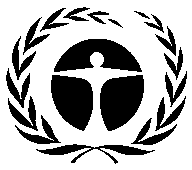 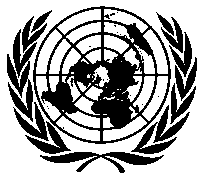 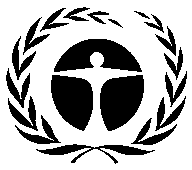 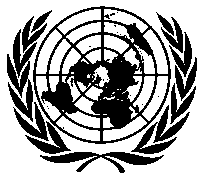 Programa de lasNaciones Unidaspara el Medio AmbienteDistr.GENERALUNEP/OzL.Pro/ExCom/88/925 octubre 2021ESPAÑOL ORIGINAL: INGLÉSRubroPNUDPNUDPNUDPNUDPNUMAPNUMAPNUMAPNUMAONUDIONUDIONUDIONUDIBanco MundialBanco MundialBanco MundialBanco MundialRubroObjetivoLogro del organismoEvaluación de la SecretaríaObjetivo logradoObjetivoLogro del organismoEvaluación de la SecretaríaObjetivo logradoObjetivoLogro del organismoEvaluación de la SecretaríaObjetivo logradoObjetivoLogro del organismoEvaluación de la SecretaríaObjetivo logradoTramos aprobados*403434No1339087No413333No411NoProyectos/actividades aprobadas151212No683349No181616No331NoFondos desembolsados (millones de $EUA)15,62 27,67 27,7Sí20,99 17,5615,43 No23,5820,6420,65No11,7312,5212,52SíEliminación de SAO*572,81530,4530,5No73,8319,836,8No793,15681,23 681,23No387,562 553324,86NoTerminación de proyectos para las actividades703434No1308686No643535No422NoRapidez de terminación financiera70% (55)5050No14 meses9 meses9 mesesSí12 meses tras la terminación operacional12 meses11 mesesSí90%100%100%SíPresentación puntual de los informes de terminación de proyectosEn fecha (3)En fecha (8)En fecha (5)SíEn fecha (13)En fecha (13)En fecha (13)SíEn fecha (5)En fechaEn fecha(5)SíEn fecha (23)66NoPresentación puntual de los informes sobre la marcha de las actividadesEn fechaEn fechaEn fechaSíEn fechaEn fechaEn fechaSíEn fechaEn fechaEn fechaSíEn fechaEn fechaEn fechaSí	Número de objetivos logrados3/83/83/83/8RubroPonderaciónPNUDPNUDPNUMAPNUMAONUDIONUDIBanco MundialBanco MundialBanco MundialRubroPonderación% del objetivo logradoPuntos% del objetivo logradoPuntos% del objetivo logradoPuntos% del objetivo logradoPuntosTramos aprobados10859657808253Proyectos/actividades aprobadas10808727899333Fondos desembolsados15177157411881310715Eliminación de SAO259323501286218421Terminación de proyectos para las actividades204910661355115010Rapidez de la terminación financiera10919136101081010010Presentación puntual de los informes de terminación de proyectos5167510051005261Presentación puntual de los informes sobre la marcha de las actividades51005100510051005Evaluación de 202010084708268CategoríaMuy satisfactorioSatisfactorioMenos que satisfactorioInsatisfactorioImpacto34201Organización y cooperación35221Asistencia técnica/capacitación30251UNDP199719981999200020012002200320042005200620072008200920102011201220132014201520162017201820192020ODS phased out93%100%76%41%99%92%100%79%91%85%100%86%100%N/A0%94%100%100%100%0%34%100%100%100%Funds disbursed100%95%90%100%95%77%64%100%96%66%76%98%100%100%100%100%100%100%100%97%97%100%100%100%Project completion reports38%93%86%87%100%97%79%30%82%74%100%54%100%100%100%100%100%100%100%100%100%100%Distribution among countries65%61%63%58%38%72%44%75%64%66%83%51%79%94%81%68%85%90%60%88%80%69%Value of projects approved100%100%80%100%99%65%73%82%83%77%100%100%38%87%100%87%89%91%100%80%79%85%81%ODS to be phased out100%100%92%96%77%44%89%70%100%100%100%100%100%92%61%100%29%83%84%84%96%97%93%Cost of project preparation (% of approvals)4.4%3%2.7%2.7%1.1%2.5%1.6%3.6%1.4%0.5%3.6%1.5%14.7%14.4%3.0%2.8%1.8%0.2%4.3%2.3%2.71%0.99%0.43%0.74%Cost-effectiveness ($/kg)6.16.39.146.748.310.357.16.278.244.995.765.616.0959.84146.8592.5356.92249.6870.89108.35184.9538.0045.4151.97Speed of first disbursement (months)1313121312.8412.812.812.9112.913.013.113.213.413.6 13.713.713.713.713.713.613.513.613.613.6Speed of completion (months)2929.5323333.632.732.432.4132.933.633.933.833.934.2 34.634.9 34.935.235.134.435.635.7 35.835.7Net emissions due to delays (ODP tonnes)8,99511,35011,7279,0236,4663,6074,5386,6192,6741,31292113101520538248238-881416.3499.6426.1395.9UNIDO199719981999200020012002200320042005200620072008200920102011201220132014201520162017201820192020ODS phased out80%100%57%70%100%100%88%100%99%100%100%84%86%100%100%0%27%42%100%100%100%50%45%55%Funds disbursed88%100%100%100%100%100%100%100%100%100%100%91%100%94%100%100%100%97%100%100%100%100%69%86%Project completion reports83%66%100%100%100%100%100%100%100%100%84%100%100%100%100%100%100%100%100%100%100%100%Distribution among countries83%74%89%73%78%67%79%69%75%82%61%81%83%100%72%67%100%76%54%64%75%74%Value of projects approved99%100%93%99%97%68%82%100%100%92%100%59%78%100%79%88%64%93%71%73%57%73%85%ODS to be phased out85%100%72%100%100%37%89%100%47%91%100%100%100%36%81%21%36%100%82%61%71%82%86%Cost of project preparation (% of approvals)2.2%4.2%2.7%3.8%2.7%3.3%3.6%2%0.9%1.8%2.1%1.3%11.9%5.7%2.7%3.9%1.1%1.3%1.8%3.6%2.6%0.4%2.4%2.8%Cost-effectiveness ($/kg)6.116.277.786.715.677.289.793.583.107.136.519.343.2622.58187.5935.34186.0279.0156.0265.5053.6122.83119.3820.96Speed of first disbursement (months)109899.299.169.29.068.979.08.98.78.78.7 8.48.68.58.69.08.99.09.29.29.2Speed of completion (months)2428262929.8530.8931.732.3532.9833.233.533.433.734.1 35.035.936.838.339.540.240.941.141.742.4Net emissions due to delays (ODP tonnes)4,6675,8995,7275,9603,50313,0351,4813,8644,4703,4316,9708,91814,58317,1448,8059,93913,3896,9068,054.87,971.73,372.18,137.3World Bank199719981999200020012002200320042005200620072008200920102011201220132014201520162017201820192020ODS phased out94%100%100%100%100%100%84%100%69%31%84%47%100%100%100%20%98%100%100%100%100%51%100%100%Funds disbursed77%88%97%100%74%100%100%73%100%100%100%100%73%64%43%15%100%100%100%78%96%62%80%70%Project completion reports61%98%74%100%84%84%100%84%74%69%25%20%85%10%100%24%24%8%33%11%45%26%Distribution among countries75%79%67%79%65%71%93%79%92%77%67%50%57%100%67%50%33%100%50%60%100%33%Value of projects approved87%100%75%92%100%82%94%83%87%83%93%98%3%93%29%93%72%100%39%29%95%46%26%ODS to be phased out100%100%83%72%91%65%59%100%66%93%35%100%89%11%7%25%11%100%50%74%69%100%84%Cost of project preparation (% of approvals)2.9%2.7%2.9%5.5%1.3%0.4%0.6%0.2%0.4%0.4%0.02%0.6%2.2%74.8%1.5%5.6%0.2%0.6%0.4%4.0%18.64%1.04%0.0%0.0%Cost-effectiveness ($/kg)3.61.92.832.963.854.576.123.741.043.333.299.361.431.12545.2369.01118.26214.0419.8448.5452.66618.83177.652.56Speed of first disbursement (months)2626252525.3326.282626.0225.725.325.024.824.824.6 24.624.724.624.624.624.6 24.524.4 24.524.4Speed of completion (months)3440373940.0941.354140.8840.740.340.239.839.840.2 40.240.240.340.840.840.841.040.1 41.241.2Net emissions due to delays (ODP tonnes)7,35216,60821,53922,32418,0218,3384,8435,6742,3161,3031821,6808019019011,002275455249.9788.4812.985.5UNDP19981999200020012002200320042005200620072008200920102011201220132014201520162017201820192020Funds disbursed98%100%100%93%61%100%100%100%92%100%100%100%100%100%84%88%100%47%82%100%100%100%109%Speed until first disbursement (months)61111.291211.41111.4411.511.811.711.711.812.211.811.911.911.812.011.911.811.711.811.7Speed until project completion (months)243334.163634.73535.3635.436.637.337.137.337.737.137.437.236.736.336.036.836.236.136.0UNEP19981999200020012002200320042005200620072008200920102011201220132014201520162017201820192020Funds disbursed100%100%100%93%93%99%54%54%51%49%64%69%60%63%55%47%61%44%91%100%81%85%75%Speed until first disbursement (months)356.336.877.37.68.498.48.48.79.09.09.5 9.69.89.89.910.110.510.510.910.911.1Speed until project completion (months)152527.929.6630.43131.832.432.933.233.632.933.9 34.334.434.735.335.336.136.736.736.836.8UNIDO19981999200020012002200320042005200620072008200920102011201220132014201520162017201820192020Funds disbursed100%49%100%48%89%100%100%90%80%89%69%100%84%95%100%62%82%82%75%100%100%95%100%Speed until first disbursement (months)6.5689.159.859.49.348.99.810.210.610.410.4 10.310.310.210.110.010.110.410.310.09.8Speed until project completion (months)11293133.6633.8433.733.8931.933.133.032.932.031.9 31.432.832.833.732.733.433.532.733.034.1World Bank19981999200020012002200320042005200620072008200920102011201220132014201520162017201820192020Funds disbursed49%35%27%12%38%100%79%100%57%59%59%19%47%75%59%49%42%100%88%100%100%78%33%Speed until first disbursement (months)1751211.9512.0513.714.5813.614.614.314.414.414.9 14.615.114.714.014.114.8 16.816.8 16.616.9Speed until project completion (months)32263029.2428.853030.393131.531.130.730.730.3 30.130.330.230.029.829.829.229.3 29.329.3CategorySub-categoryQuestionsValuesGermanyJapanUNDPUNEPUNIDOWorld BankIMPACTGeneralHas cooperation with the implementing agency substantially contributed and added value to your work or organization in managing compliance in your country?Highly satisfactory31522103IMPACTGeneralHas cooperation with the implementing agency substantially contributed and added value to your work or organization in managing compliance in your country?Satisfactory24872IMPACTGeneralHas cooperation with the implementing agency substantially contributed and added value to your work or organization in managing compliance in your country?Less satisfactoryIMPACTGeneralHas cooperation with the implementing agency substantially contributed and added value to your work or organization in managing compliance in your country?Unsatisfactory1IMPACTGeneralIn the design and implementation of the project, has the implementing agency been striving to achieve sustainable results?Highly satisfactory3152393IMPACTGeneralIn the design and implementation of the project, has the implementing agency been striving to achieve sustainable results?Satisfactory24882IMPACTGeneralIn the design and implementation of the project, has the implementing agency been striving to achieve sustainable results?Less satisfactoryIMPACTGeneralIn the design and implementation of the project, has the implementing agency been striving to achieve sustainable results?Unsatisfactory1IMPACTGeneralIMPACT (Overall Rating)Highly satisfactory3151582IMPACTGeneralIMPACT (Overall Rating)Satisfactory24752IMPACTGeneralIMPACT (Overall Rating)Less satisfactoryIMPACTGeneralIMPACT (Overall Rating)Unsatisfactory1ORGANIZATION AND COOPERATIONGeneralDid cooperation with the staff of the implementing agency take place in an atmosphere of mutual understanding?Highly satisfactory41626133ORGANIZATION AND COOPERATIONGeneralDid cooperation with the staff of the implementing agency take place in an atmosphere of mutual understanding?Satisfactory13542ORGANIZATION AND COOPERATIONGeneralDid cooperation with the staff of the implementing agency take place in an atmosphere of mutual understanding?Less satisfactory1ORGANIZATION AND COOPERATIONGeneralDid cooperation with the staff of the implementing agency take place in an atmosphere of mutual understanding?UnsatisfactoryORGANIZATION AND COOPERATIONGeneralDid the implementing agency clearly explain its work plan and division of tasks?Highly satisfactory21320104ORGANIZATION AND COOPERATIONGeneralDid the implementing agency clearly explain its work plan and division of tasks?Satisfactory351071ORGANIZATION AND COOPERATIONGeneralDid the implementing agency clearly explain its work plan and division of tasks?Less satisfactory1ORGANIZATION AND COOPERATIONGeneralDid the implementing agency clearly explain its work plan and division of tasks?UnsatisfactoryORGANIZATION AND COOPERATIONGeneralDid the implementing agency sufficiently control and monitor the delivery of consultant services?Highly satisfactory2142193ORGANIZATION AND COOPERATIONGeneralDid the implementing agency sufficiently control and monitor the delivery of consultant services?Satisfactory25682ORGANIZATION AND COOPERATIONGeneralDid the implementing agency sufficiently control and monitor the delivery of consultant services?Less satisfactory1ORGANIZATION AND COOPERATIONGeneralDid the implementing agency sufficiently control and monitor the delivery of consultant services?UnsatisfactoryORGANIZATION AND COOPERATIONGeneralDid the responsible staff of the implementing agency communicate sufficiently and help to avoid misunderstanding?Highly satisfactory41625115ORGANIZATION AND COOPERATIONGeneralDid the responsible staff of the implementing agency communicate sufficiently and help to avoid misunderstanding?Satisfactory1366ORGANIZATION AND COOPERATIONGeneralDid the responsible staff of the implementing agency communicate sufficiently and help to avoid misunderstanding?Less satisfactory1ORGANIZATION AND COOPERATIONGeneralDid the responsible staff of the implementing agency communicate sufficiently and help to avoid misunderstanding?UnsatisfactoryORGANIZATION AND COOPERATIONGeneral¿Has the use of funds been directed effectively to reach the targets and was it agreed between the national ozone unit and the implementing agency?Highly satisfactory21525104ORGANIZATION AND COOPERATIONGeneral¿Has the use of funds been directed effectively to reach the targets and was it agreed between the national ozone unit and the implementing agency?Satisfactory34671ORGANIZATION AND COOPERATIONGeneral¿Has the use of funds been directed effectively to reach the targets and was it agreed between the national ozone unit and the implementing agency?Less satisfactory1ORGANIZATION AND COOPERATIONGeneral¿Has the use of funds been directed effectively to reach the targets and was it agreed between the national ozone unit and the implementing agency?UnsatisfactoryORGANIZATION AND COOPERATIONGeneralIf there was a lead agency for a multi-agency project, did it coordinate the activities of the other implementing agencies satisfactorily?Highly satisfactory114126ORGANIZATION AND COOPERATIONGeneralIf there was a lead agency for a multi-agency project, did it coordinate the activities of the other implementing agencies satisfactorily?Satisfactory31072ORGANIZATION AND COOPERATIONGeneralIf there was a lead agency for a multi-agency project, did it coordinate the activities of the other implementing agencies satisfactorily?Less satisfactory1ORGANIZATION AND COOPERATIONGeneralIf there was a lead agency for a multi-agency project, did it coordinate the activities of the other implementing agencies satisfactorily?UnsatisfactoryORGANIZATION AND COOPERATIONGeneralWas active involvement of the national ozone unit ensured in project Development?Highly satisfactory31521124ORGANIZATION AND COOPERATIONGeneralWas active involvement of the national ozone unit ensured in project Development?Satisfactory241051ORGANIZATION AND COOPERATIONGeneralWas active involvement of the national ozone unit ensured in project Development?Less satisfactory1ORGANIZATION AND COOPERATIONGeneralWas active involvement of the national ozone unit ensured in project Development?UnsatisfactoryORGANIZATION AND COOPERATIONGeneralWas active involvement of the national ozone unit ensured in project Identification?Highly satisfactory31523124ORGANIZATION AND COOPERATIONGeneralWas active involvement of the national ozone unit ensured in project Identification?Satisfactory24851ORGANIZATION AND COOPERATIONGeneralWas active involvement of the national ozone unit ensured in project Identification?Less satisfactory1ORGANIZATION AND COOPERATIONGeneralWas active involvement of the national ozone unit ensured in project Identification?UnsatisfactoryORGANIZATION AND COOPERATIONGeneralWas active involvement of the national ozone unit ensured in project Implementation?Highly satisfactory31523104ORGANIZATION AND COOPERATIONGeneralWas active involvement of the national ozone unit ensured in project Implementation?Satisfactory24871ORGANIZATION AND COOPERATIONGeneralWas active involvement of the national ozone unit ensured in project Implementation?Less satisfactory1ORGANIZATION AND COOPERATIONGeneralWas active involvement of the national ozone unit ensured in project Implementation?UnsatisfactoryORGANIZATION AND COOPERATIONGeneralWere the required services of the implementing agency delivered in time?Highly satisfactory31320103ORGANIZATION AND COOPERATIONGeneralWere the required services of the implementing agency delivered in time?Satisfactory261172ORGANIZATION AND COOPERATIONGeneralWere the required services of the implementing agency delivered in time?Less satisfactory1ORGANIZATION AND COOPERATIONGeneralWere the required services of the implementing agency delivered in time?UnsatisfactoryORGANIZATION AND COOPERATIONGeneralORGANIZATION AND COOPERATION (Overall Rating)Highly satisfactory21416111ORGANIZATION AND COOPERATIONGeneralORGANIZATION AND COOPERATION (Overall Rating)Satisfactory35932ORGANIZATION AND COOPERATIONGeneralORGANIZATION AND COOPERATION (Overall Rating)Less satisfactory1ORGANIZATION AND COOPERATIONGeneralORGANIZATION AND COOPERATION (Overall Rating)UnsatisfactoryTECHNICAL ASSISTANCE /TRAININGGeneralDid project partners receive sufficient technical advice and/or assistance in their decision-making on technology?Highly satisfactory3151484TECHNICAL ASSISTANCE /TRAININGGeneralDid project partners receive sufficient technical advice and/or assistance in their decision-making on technology?Satisfactory131271TECHNICAL ASSISTANCE /TRAININGGeneralDid project partners receive sufficient technical advice and/or assistance in their decision-making on technology?Less satisfactoryTECHNICAL ASSISTANCE /TRAININGGeneralDid project partners receive sufficient technical advice and/or assistance in their decision-making on technology?Unsatisfactory1TECHNICAL ASSISTANCE /TRAININGGeneralDid the agency give sufficient consideration to training aspects within funding limits?Highly satisfactory4141793TECHNICAL ASSISTANCE /TRAININGGeneralDid the agency give sufficient consideration to training aspects within funding limits?Satisfactory151172TECHNICAL ASSISTANCE /TRAININGGeneralDid the agency give sufficient consideration to training aspects within funding limits?Less satisfactoryTECHNICAL ASSISTANCE /TRAININGGeneralDid the agency give sufficient consideration to training aspects within funding limits?Unsatisfactory1TECHNICAL ASSISTANCE /TRAININGGeneralDo you feel that you have received sufficient support in building capacities for the national implementation of the project (within the funding limitations)?Highly satisfactory3151992TECHNICAL ASSISTANCE /TRAININGGeneralDo you feel that you have received sufficient support in building capacities for the national implementation of the project (within the funding limitations)?Satisfactory241273TECHNICAL ASSISTANCE /TRAININGGeneralDo you feel that you have received sufficient support in building capacities for the national implementation of the project (within the funding limitations)?Less satisfactoryTECHNICAL ASSISTANCE /TRAININGGeneralDo you feel that you have received sufficient support in building capacities for the national implementation of the project (within the funding limitations)?Unsatisfactory1TECHNICAL ASSISTANCE /TRAININGGeneralHas the acquisition of services and equipment been successfully administered, contracted and its delivery monitored?Highly satisfactory4151591TECHNICAL ASSISTANCE /TRAININGGeneralHas the acquisition of services and equipment been successfully administered, contracted and its delivery monitored?Satisfactory12682TECHNICAL ASSISTANCE /TRAININGGeneralHas the acquisition of services and equipment been successfully administered, contracted and its delivery monitored?Less satisfactory11TECHNICAL ASSISTANCE /TRAININGGeneralHas the acquisition of services and equipment been successfully administered, contracted and its delivery monitored?UnsatisfactoryTECHNICAL ASSISTANCE /TRAININGGeneralIn case of need, was trouble-shooting by the agency quick and in direct response to your needs?Highly satisfactory31520103TECHNICAL ASSISTANCE /TRAININGGeneralIn case of need, was trouble-shooting by the agency quick and in direct response to your needs?Satisfactory14762TECHNICAL ASSISTANCE /TRAININGGeneralIn case of need, was trouble-shooting by the agency quick and in direct response to your needs?Less satisfactoryTECHNICAL ASSISTANCE /TRAININGGeneralIn case of need, was trouble-shooting by the agency quick and in direct response to your needs?Unsatisfactory1TECHNICAL ASSISTANCE /TRAININGGeneralWas the selection and competence of consultants provided by the agency satisfactory?Highly satisfactory3161783TECHNICAL ASSISTANCE /TRAININGGeneralWas the selection and competence of consultants provided by the agency satisfactory?Satisfactory131081TECHNICAL ASSISTANCE /TRAININGGeneralWas the selection and competence of consultants provided by the agency satisfactory?Less satisfactoryTECHNICAL ASSISTANCE /TRAININGGeneralWas the selection and competence of consultants provided by the agency satisfactory?Unsatisfactory1TECHNICAL ASSISTANCE /TRAININGGeneralWere project partners and stakeholders encouraged by the implementing agency to participate positively in decision-making and design of activities?Highly satisfactory3151883TECHNICAL ASSISTANCE /TRAININGGeneralWere project partners and stakeholders encouraged by the implementing agency to participate positively in decision-making and design of activities?Satisfactory13982TECHNICAL ASSISTANCE /TRAININGGeneralWere project partners and stakeholders encouraged by the implementing agency to participate positively in decision-making and design of activities?Less satisfactoryTECHNICAL ASSISTANCE /TRAININGGeneralWere project partners and stakeholders encouraged by the implementing agency to participate positively in decision-making and design of activities?Unsatisfactory1TECHNICAL ASSISTANCE /TRAININGGeneralTECHNICAL ASSISTANCE/TRAINING (Overall Rating)Highly satisfactory2141373TECHNICAL ASSISTANCE /TRAININGGeneralTECHNICAL ASSISTANCE/TRAINING (Overall Rating)Satisfactory251062TECHNICAL ASSISTANCE /TRAININGGeneralTECHNICAL ASSISTANCE/TRAINING (Overall Rating)Less satisfactoryTECHNICAL ASSISTANCE /TRAININGGeneralTECHNICAL ASSISTANCE/TRAINING (Overall Rating)Unsatisfactory1TECHNICAL ASSISTANCE /TRAININGInvestment projects¿Has the agency been effective and met the expectations of stakeholders in providing technical advice, training and commissioning?Highly satisfactory2151682TECHNICAL ASSISTANCE /TRAININGInvestment projects¿Has the agency been effective and met the expectations of stakeholders in providing technical advice, training and commissioning?Satisfactory23562TECHNICAL ASSISTANCE /TRAININGInvestment projects¿Has the agency been effective and met the expectations of stakeholders in providing technical advice, training and commissioning?Less satisfactoryTECHNICAL ASSISTANCE /TRAININGInvestment projects¿Has the agency been effective and met the expectations of stakeholders in providing technical advice, training and commissioning?Unsatisfactory1TECHNICAL ASSISTANCE /TRAININGInvestment projects¿Has the agency been responsive in addressing any technical difficulties that may have been encountered subsequent to the provision of non-ODS technology?Highly satisfactory2141483TECHNICAL ASSISTANCE /TRAININGInvestment projects¿Has the agency been responsive in addressing any technical difficulties that may have been encountered subsequent to the provision of non-ODS technology?Satisfactory13561TECHNICAL ASSISTANCE /TRAININGInvestment projects¿Has the agency been responsive in addressing any technical difficulties that may have been encountered subsequent to the provision of non-ODS technology?Less satisfactoryTECHNICAL ASSISTANCE /TRAININGInvestment projects¿Has the agency been responsive in addressing any technical difficulties that may have been encountered subsequent to the provision of non-ODS technology?Unsatisfactory1TECHNICAL ASSISTANCE /TRAININGNational phase-out plansHas support for the distribution of equipment been adequate?Highly satisfactory2141371TECHNICAL ASSISTANCE /TRAININGNational phase-out plansHas support for the distribution of equipment been adequate?Satisfactory12781TECHNICAL ASSISTANCE /TRAININGNational phase-out plansHas support for the distribution of equipment been adequate?Less satisfactory1TECHNICAL ASSISTANCE /TRAININGNational phase-out plansHas support for the distribution of equipment been adequate?Unsatisfactory1TECHNICAL ASSISTANCE /TRAININGNational phase-out plansHas support to identify policy issues related to implementation been adequate?Highly satisfactory1141883TECHNICAL ASSISTANCE /TRAININGNational phase-out plansHas support to identify policy issues related to implementation been adequate?Satisfactory11961TECHNICAL ASSISTANCE /TRAININGNational phase-out plansHas support to identify policy issues related to implementation been adequate?Less satisfactoryTECHNICAL ASSISTANCE /TRAININGNational phase-out plansHas support to identify policy issues related to implementation been adequate?Unsatisfactory1TECHNICAL ASSISTANCE /TRAININGNational phase-out plansHas technical advice on equipment specifications been adequate?Highly satisfactory3151283TECHNICAL ASSISTANCE /TRAININGNational phase-out plansHas technical advice on equipment specifications been adequate?Satisfactory2398TECHNICAL ASSISTANCE /TRAININGNational phase-out plansHas technical advice on equipment specifications been adequate?Less satisfactoryTECHNICAL ASSISTANCE /TRAININGNational phase-out plansHas technical advice on equipment specifications been adequate?Unsatisfactory1TECHNICAL ASSISTANCE /TRAININGNational phase-out plansHas the technical advice or training that was provided been effective?Highly satisfactory3141993TECHNICAL ASSISTANCE /TRAININGNational phase-out plansHas the technical advice or training that was provided been effective?Satisfactory15661TECHNICAL ASSISTANCE /TRAININGNational phase-out plansHas the technical advice or training that was provided been effective?Less satisfactoryTECHNICAL ASSISTANCE /TRAININGNational phase-out plansHas the technical advice or training that was provided been effective?Unsatisfactory1TECHNICAL ASSISTANCE /TRAININGNational phase-out plansWere proposed implementation strategies adequate?Highly satisfactory3152082TECHNICAL ASSISTANCE /TRAININGNational phase-out plansWere proposed implementation strategies adequate?Satisfactory14882TECHNICAL ASSISTANCE /TRAININGNational phase-out plansWere proposed implementation strategies adequate?Less satisfactoryTECHNICAL ASSISTANCE /TRAININGNational phase-out plansWere proposed implementation strategies adequate?Unsatisfactory1TECHNICAL ASSISTANCE /TRAININGRegulatory assistance projectsWere the regulations that were proposed by the agency Adapted to local circumstances?Highly satisfactory1141781TECHNICAL ASSISTANCE /TRAININGRegulatory assistance projectsWere the regulations that were proposed by the agency Adapted to local circumstances?Satisfactory1862TECHNICAL ASSISTANCE /TRAININGRegulatory assistance projectsWere the regulations that were proposed by the agency Adapted to local circumstances?Less satisfactoryTECHNICAL ASSISTANCE /TRAININGRegulatory assistance projectsWere the regulations that were proposed by the agency Adapted to local circumstances?Unsatisfactory1TECHNICAL ASSISTANCE /TRAININGRegulatory assistance projectsWere the regulations that were proposed by the agency Applicable?Highly satisfactory1141773TECHNICAL ASSISTANCE /TRAININGRegulatory assistance projectsWere the regulations that were proposed by the agency Applicable?Satisfactory175TECHNICAL ASSISTANCE /TRAININGRegulatory assistance projectsWere the regulations that were proposed by the agency Applicable?Less satisfactoryTECHNICAL ASSISTANCE /TRAININGRegulatory assistance projectsWere the regulations that were proposed by the agency Applicable?Unsatisfactory1TECHNICAL ASSISTANCE /TRAININGRegulatory assistance projectsWere the regulations that were proposed by the agency Enforceable?Highly satisfactory1141353TECHNICAL ASSISTANCE /TRAININGRegulatory assistance projectsWere the regulations that were proposed by the agency Enforceable?Satisfactory1117TECHNICAL ASSISTANCE /TRAININGRegulatory assistance projectsWere the regulations that were proposed by the agency Enforceable?Less satisfactoryTECHNICAL ASSISTANCE /TRAININGRegulatory assistance projectsWere the regulations that were proposed by the agency Enforceable?Unsatisfactory1TECHNICAL ASSISTANCE /TRAININGTraining projectsWas the quality of the training provided satisfactory?Highly satisfactory41419102TECHNICAL ASSISTANCE /TRAININGTraining projectsWas the quality of the training provided satisfactory?Satisfactory11051TECHNICAL ASSISTANCE /TRAININGTraining projectsWas the quality of the training provided satisfactory?Less satisfactoryTECHNICAL ASSISTANCE /TRAININGTraining projectsWas the quality of the training provided satisfactory?Unsatisfactory1TECHNICAL ASSISTANCE /TRAININGTraining projectsWas the training designed so that those trained would be likely to use the skills taught?Highly satisfactory31419103TECHNICAL ASSISTANCE /TRAININGTraining projectsWas the training designed so that those trained would be likely to use the skills taught?Satisfactory11104TECHNICAL ASSISTANCE /TRAININGTraining projectsWas the training designed so that those trained would be likely to use the skills taught?Less satisfactoryTECHNICAL ASSISTANCE /TRAININGTraining projectsWas the training designed so that those trained would be likely to use the skills taught?Unsatisfactory1